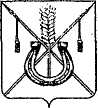 АДМИНИСТРАЦИЯ КОРЕНОВСКОГО ГОРОДСКОГО ПОСЕЛЕНИЯКОРЕНОВСКОГО РАЙОНАПОСТАНОВЛЕНИЕот 19.08.2019   		                                                  			  № 851г. КореновскОб обязательных и исправительных работах на территорииКореновского городского поселения Кореновского района»В соответствии с со статьями 25, 39 Уголовно-исправительного кодекса Российской Федерации, статьями 49, 50 Уголовного кодекса                                     Российской Федерации, статьи 32.13 Кодекса об административных правонарушениях Российской Федерации, администрация Кореновского городского поселения Кореновского района п о с т а н о в л я е т: 1. Определить места для отбывания уголовного наказания в виде исправительных работ на территории Кореновского городского поселения Кореновского района (приложение № 1).2. Определить объекты для отбывания уголовного и административного наказаний в виде обязательных работ на территории Кореновского городского поселения Кореновского района (приложение № 2).3. К видам обязательных работ отнести следующие виды:3.1. Уборка и очистка в поселении территорий общего пользования.3.2. Озеленение и благоустройство парковых зон, зон отдыха, архитектурно-исторических памятников.3.3. Подсобные работы в строительстве на муниципальных объектах.4. Признать утратившим силу постановление администрации Кореновского городского поселения Кореновского района от 20 декабря                                         2017 года № 2273 «Об обязательных и исправительных работах на территории Кореновского городского поселения Кореновского района».5. Общему отделу администрации Кореновского городского поселения Кореновского района (Питиримова) официально опубликовать настоящее постановление и обеспечить его размещение на официальном сайте администрации Кореновского городского поселения Кореновского района в информационно-телекоммуникационной сети «Интернет».6. Контроль за выполнением настоящего постановления возложить на заместителя главы Кореновского городского поселения Кореновского района, начальника отдела гражданской обороны и чрезвычайным ситуациям                               С.Г. Чепурного.5. Постановление вступает в силу после его официального опубликования.ГлаваКореновского городского поселенияКореновского района					                               М.О. ШутылевМЕСТАдля отбывания уголовного наказания в виде исправительных работ на территории Кореновского городского поселения Кореновского районаНачальникотдела жилищно-коммунального хозяйства,благоустройства и транспорта администрацииКореновского городского поселенияКореновского района                                                                         А.Г. СолошенкоОБЪЕКТЫдля отбывания уголовного и административного наказаний в виде обязательных работ на территории Кореновского городского поселения Кореновского районаНачальник отдела жилищно-коммунального хозяйства,благоустройства и транспорта администрацииКореновского городского поселенияКореновского района                                                                         А.Г. СолошенкоПРИЛОЖЕНИЕ № 1УТВЕРЖДЕНЫпостановлением администрацииКореновского городского поселенияКореновского районаот 19.08.2019 № 851№п/пНаименованиеАдрес места расположенияНепубличное акционерное общество «Кореновское автотранспортное предприятие»город Кореновск, улица Красная,5Акционерное общество «Кореновсккрайгаз»город Кореновск, улица Тимашевская, 1б.Общество с ограниченной ответственностью «Мария»город Кореновск, улица Мира, 136аОбщество с ограниченной ответственностью «Витязь»город Кореновск, улица Коммунистическая,5Общество с ограниченной ответственностью «Конитек Юг»город Кореновск, улица Маяковского,4аЗакрытое акционерное общество «Райпищекомбинат «Кореновский»город Кореновск, улица Тимашевская,1дФедеральное государственное унитарное предприятие «Кореновское» Краснодарского научно-исследовательского института сельского хозяйства имени И.П. Лукьяненко Российской академии сельскохозяйственных наукгород Кореновск, улица Запорожская,1аАкционерное общество «Кореновсксахар»город Кореновск, улица Коммунистическая,7Общество с ограниченной ответственностью «Поток»город Кореновск, улица Тимашевская,2еЗакрытое акционерное общество «Кореновский молочно-консервный комбинат»город Кореновск, улица Тимашевская, 16Общество с ограниченной ответственностью «Мастер Пак»город Кореновск, улица Пурыхина, 2Муниципальное унитарное предприятие Кореновского городского поселения «Жилищно-коммунальное хозяйство»город Кореновск, улица Суворова,1аМуниципальное унитарное предприятие Кореновского городского поселения «Ритуал»город Кореновск, улица Чкалова, 1аОбщество с ограниченной ответственностью «БДМ-Агро»город Кореновск, улица Пурыхина, 1аФилиал акционерного общества «НЭСК-электросети» «Кореновскэлектросеть»город Кореновск, улица Ленина,149Общество с ограниченной ответственностью «Кореновский крупяной завод «Березка»город Кореновск, улица Садовая,10аОбщество с ограниченной ответственностью «Кореновскагрохимия»город Кореновск, улица Пурыхина,1вОбщество с ограниченной ответственностью «Ремонтно-техническое предприятие «Восход»город Кореновск, улица Пурыхина, 2сФилиал публичного акционерного общества «Кубаньэнерго» Усть-Лабинские электрические сетигород Кореновск, улица Суворова,2ПРИЛОЖЕНИЕ № 2УТВЕРЖДЕНЫпостановлением администрацииКореновского городского поселенияКореновского районаот 19.08.2019 № 851№ п/пНаименование предприятия (организации)Количество мест для исполнения судебных решенийМуниципальное унитарное предприятие Кореновского городского поселения «Жилищно-коммунальное хозяйство»15Муниципальное бюджетное учреждение культуры «Кореновский городской парк культуры и отдыха»5Федеральное государственное унитарное предприятие «Кореновское» Краснодарского научно-исследовательского института сельского хозяйства имени И.П. Лукьяненко Российской академии сельскохозяйственных наук4Муниципальное бюджетное учреждение здравоохранения «Кореновская центральная районная больница»5Муниципальное казенное учреждение Кореновского городского поселения Кореновского района «Уютный город»5Муниципальное унитарное предприятие Кореновского городского поселения «Ритуал»5Муниципальное казенное учреждение Кореновского городского поселения Кореновского района «Центр озеленения»5Муниципальное бюджетное учреждение Кореновского городского поселения Кореновского района «Городской спортивно-досуговый центр»5Муниципальное унитарное предприятие Кореновского городского поселения Кореновского района «Регулируемый оператор»5